Викторина «Великий французский сказочник - Шарль Перро.»1) Найдите 3 фотографии с изображением известного французского писателя-сказочника Шарля Перро.1. 23    4.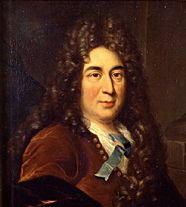 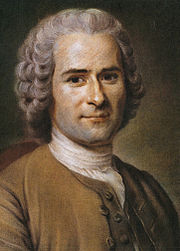 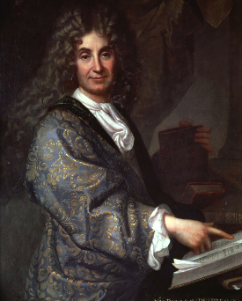 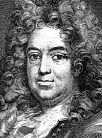 5.6. 7. 8.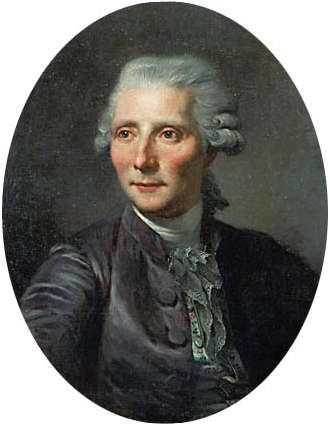 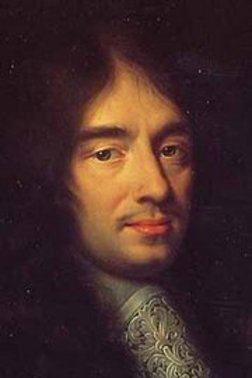 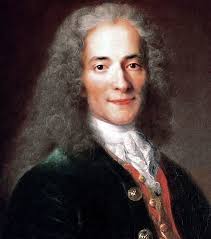 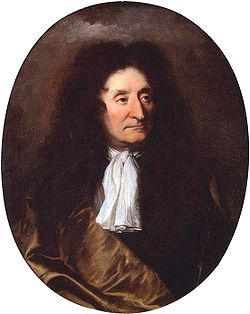 2) В каком году родился Шарль Перро?1. 12 января 1528г.2. 12 января 1628г.3. 12 января 1728г.4. 12 января 1828г.5. 12 января 1928г.В каком городе Франции родился Шарль Перро?1.Лион2. Бордо3. Руан4. Париж5. Лиль4) Какова первая профессия Ш. Перро?1. писатель2. сборщиком податей3. преподаватель4. адвокат 5. врач5) Первое произведение Шарля Перро:1. Пародийная поэма «Стена Трои, или Происхождение бурлеска» (Les murs de Troue ou l’Origine du burlesque). 2. «Век Людовика Великого» (Le Siècle de Louis le Grand)3.  «Ослиная кожа» (Peau d’âne)6) Шарль Перро известен как автор сборника (Contes de ma mère l'Oye, ou Histoires et contes du temps passé avec des moralités)1. «Сказок матушки Индейки».2. «Сказок матушки Утки».3. «Сказок матушки Гусыни».4. «Сказок матушки Цесарки».5. «Сказок матушки перепёлки». 7)В каком году публикуется этот сборник сказок?1. 16952. 1697 3. 16994. 17008) Под чьим именем Шарль П опубликовал этот сборник сказок?1. Под своим именем.2. Под своим псевдонимом3. Под именем своей жены4. Под именем своей кормилицы5. Под именем своего сына.9) Какая из этих сказок не принадлежит Шарлю Перро?1. Золушка2. Кот в сапогах3. Красная Шапочка4. Мальчик-с-пальчик5. Подарки феи6. Рике-Хохолок7. Белоснежка и семь гномов8. Спящая красавица9. Синяя борода10) Как называется сказка Шарля Перро про братика и сестричку Жана и Мари. Родители детей были очень бедными, и они и дети целыми днями работали до изнеможения. Иной раз даже на ужин не хватало сил, а даже если бы и хватало, ужинать часто было нечем. Дети ночами мечтали о чем-нибудь сладеньком, особенно младшенький Жан. Пошли они как-то в лес по грибы и ягоды, заблудились и забрели в самую чащу, а там - чудо. Дети не верили своим глазам. Домик и конфетный садик, ручеёк из лимонада и другие сладости. Наелись дети, но тут вернулась хозяйка домика - злобная ведьма...1. Ослиная шкура2. Подарки феи3. Пряничный домик4. Рике-Хохолок5. Мальчик-с-пальчик11) На сюжет какой сказки Ш. Перро создана опера Б. Бартока. 1. «Замок герцога Синяя Борода»2.  «Золушка» 3. «Кот в сапогах»4. «Красная Шапочка»5. «Подарки феи»12) Какой русский композитор написал музыку к балету на сюжет сказки Перро «Золушка»? 1. Н. А. Римский-Корсаков2. А.И. Хачатурян3. Р. К. Щедрин4. П. И. Чайковский5. С. С. Прокофьев13) Какой русский композитор написал музыку к балету на сюжет сказки Перро «Спящая красавица»?1. Н. А. Римский-Корсаков2. П. И. Чайковского3. С. С. Прокофьев4. А.И. Хачатурян5. Р. К. Щедрин14) Ш. П. обработал народные сказания, которые в детстве писателю рассказывала кормилица. Только одну Шарль сочинил сам. Какую? 1. Золушка2. Кот в сапогах3. Красная Шапочка4. Рике-Хохолок5. Подарки феи15) Подберите к названиям сказок Шарля Перро иллюстрации этих сказок.Фамилия, имя, классФамилия, имя, классФамилия, имя, классФамилия, имя, классФамилия, имя, класс12345678910111213141414123456781. ЗолушкаА 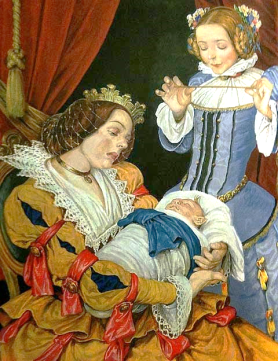 2. Кот в сапогахБ 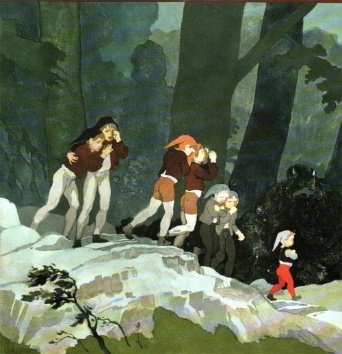 3. Красная шапочкаВ 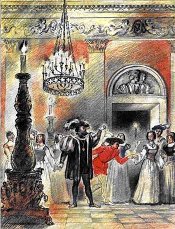 Мальчик-с-пальчикГ 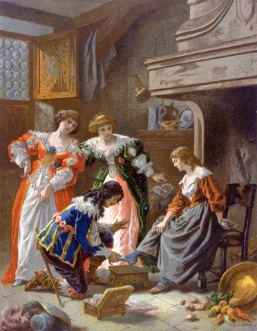 5. Подарки феиД 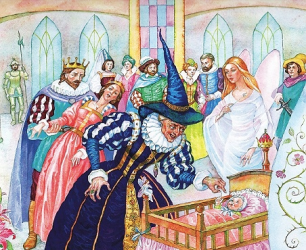 6. Рике-ХохолокЕ 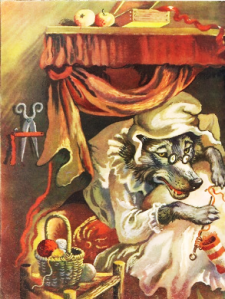    7. Спящая красавицаЖ 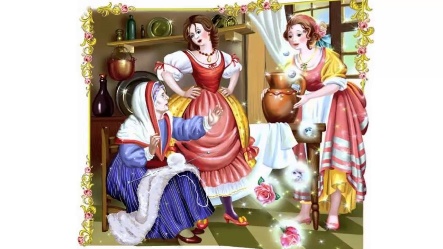 8.Синяя бородаЗ 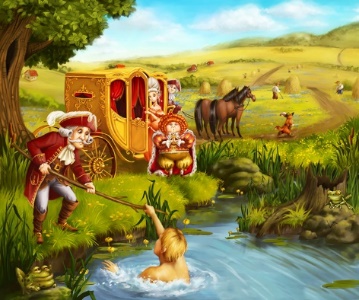 